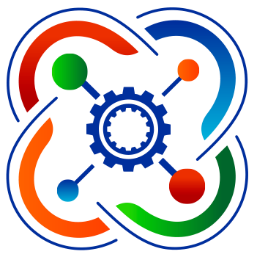 Мобильный технопарк «Кванториум» открывает набор групп на дистанционные курсы продолжительностью 36 часов на площадке мобквант.эдо.образование33.рф. В результате прохождения которых, каждый учащийся получит свидетельство о дополнительном образовании ГАОУ ДПО «Владимирского института развития образования имени Л.И. Новиковой» Для прохождения курсов необходимо наличие дома компьютера с доступом в интернет и возможностью установки на него требуемого программного обеспечения. Курс проходит в офлайн режиме (разбит на модули) т.е.  учащийся сможет проходить курс в удобное для него время.До конца 2022 года будет открыто 2 потока:1 поток: 17.10 – 18.11.2022г.2 поток: 21.11– 23.12.2022г.Для зачисления на курс необходимо:Родителям заполнить пакет документов на ребенка в одном экземпляре без даты заполнения (заявление на отдельном листе, согласие на обработку персональных данных на отдельном листе(2 варианта согласия в зависимости от возраста ребенка)), предоставить номер сертификата дополнительного образования (обучение на курсах бесплатное, с сертификата ничего списываться не будет, номер нужен чисто для учёта ребёнка в системе)Если ребенок одновременно захотел на несколько курсов, соответственно нужно заполнить пакет документов на каждый из курсов. Образовательной организации предоставить список зачисляемых детей в электронном виде по следующей форме:Письмо о зачислении на курс со ссылкой придёт на указанную почту ребёнка.Заполненные документы для зачисления детей согласно списку привезти по адресу:             г. Владимир ул. Каманина д. 30/18 (ДТ «Кванториум-33» 3 этаж: ресепшн) не позднее 7 дней с момента начала потока.Если  возникнут организационные вопросы контактное лицо: Ларина Александра Юрьевна тел. +7 (915) 768-67-38 , эл. почта: larina@kvantorium33.ruСписок доступных курсов:«Проектная работа по моделированию на базе 
программного обеспечения Blender для обучающихся 5 – 11 классов»Аннотация: Курс предназначен для знакомства обучающихся 5-11 классов с основами 3D моделирования, научиться максимально точно создавать модель с ее характеристиками – форма, размер, цвет и текстура.

Задачи курса:научить основам моделирования, используя программу Blender;сформировать представление о трехмерной модели, ее проекции и положении в пространстве;научить редактировать объект, его видоизменять, добавлять цвет и текстуры;создать условия для ранней профориентации обучающихся в области высоких технологий;развивать творческие способности и логическое мышление обучающихся;научить доводить свой личный проект до конца;развивать образное, техническое мышление и умение выразить свою идею;развивать умения творчески подходить к решению задачи.«Учим Python с Minecraft для обучающихся 5 – 11 классов»Аннотация: Курс предназначен для знакомства обучающихся 5-11 классов с основами программирования на языке Python. Обучающиеся знакомятся с синтаксисом и возможностями Python и смогут наглядно увидеть результаты выполнения своих программ в игре Minecraft.  Задачи курса:научить синтаксису языка программирования Python познакомить с возможностями языка программирования Pythonсформировать навыки построения алгоритмов для решения технических задач;создать условия для ранней профориентации обучающихся в области высоких технологий;развивать творческие способности и логическое мышление обучающихся;развивать умение выстраивать гипотезу и сопоставлять с полученным результатом;развивать образное, техническое мышление и умение выразить свой замысел;развивать умения творчески подходить к решению задачи.«Проектный курс по инженерной графике в программе Autodesk Inventor Professional для обучающихся 5 – 11 классов»Аннотация: Курс предназначен для знакомства учеников 5 - 11 классов с основами 3D - моделирования и черчения в программе Autodesk Inventor Professional. Научиться создавать 3D - объекты, сборки, чертежи и производить реверсивный инжиниринг.Задачи курса:Научить основам черчения;Сформировать представление о 3D - моделировании;Научить работать в программе Autodesk Inventor Professional;Научиться создавать сборки и чертежи;Развить пространственное мышление у ученика;Создать условия для ранней профориентации обучающихся в области высоких технологий;Научить доводить свой личный проект до конца;Развивать умения творчески подходить к решению задачи;Развитие технических навыков;«Проектный курс программирования на базе языка Scratch в визуально событийно ориентированной среде программирования для обучающихся 1 – 11 классов»Аннотация: Курс предназначен для знакомства учеников 1-11 классов с основами программирования на языке Scratch в одноименной визуально событийно-ориентированной среде. Научиться строить скриптовые алгоритмы спрайтов, получить базовые знания игростроения, познакомиться со средой программирования ее интерфейсом и особенностями
Задачи курса:Научить основам программирования на базе языка ScratchСформировать представление алгоритмахНаучить работать со средой программирования ScratchНаучиться работать со спрайтами и фонами Развить творческие способности ученикаСоздать условия для ранней профориентации обучающихся в области высоких технологий;Научить доводить свой личный проект до конца;Развивать умения творчески подходить к решению задачи.Развитие технических навыков «Скетчинг маркерами. Создай свой концепт проект» для детей 5 – 11 классов»Аннотация: Курс предназначен для знакомства обучающихся 5-11 классов с искусством скетчинга.  В ходе курса ученики научатся анализу сложных форм и изображению их в различных ракурсах, передаче объема за счет простых и быстрых технических уловок, познакомимся с техникой лайнскетчинг, научимся передавать материалы.Задачи курса:Сформировать основные навыки рисунка;сформировать навыки в изображении сложных форм, посредством их анализа, научиться их изображению в различных ракурсах;развивать воображение и мелкую моторику, узнать себя с творческой стороны;научиться приёмам стилизации деталей и образов;развивать творческие способности и логическое мышление обучающихся;развивать образное мышление и умение выразить свой замысел;развивать умения творчески подходить к решению задачи.Курс «Геоинформационные системы в нашей жизни»Аннотация: Курс предназначен для учащихся с 5- 11 классов. Целью курса является формирования у учащихся уникальных компетенций по работе с пространственными данными и геоинформационными технологиями и их применением в работе над проектами. А так же развитие пространственного и масштабного научно-творческого мышления.
Задачи курса:
• Дать первоначальные знания в сфере геопространственных
технологий, космической съемки, аэросъемки, систем позиционирования и картографирования;
• Научить приемам сбора, анализа и представления больших
объемом различных пространственных данных;
• Научиться создавать 3D модели объектов местности различными способами (автоматизированные и вручную);
• Научиться создавать высококачественные сферические панорамы и виртуальные туры;
• Научиться создавать тематические карты;
• Сформировать общенаучные и технологические навыки работы с пространственными данными;ФИОЭл. Почта ребенка№ сертификата ДОНазвание курсаПотокИванов Иван ИвановичIvanovIvan@yandex.ru3341243312«Проектная работа по моделированию на базе 
программного обеспечения Blender для обучающихся 6 – 11 классов»